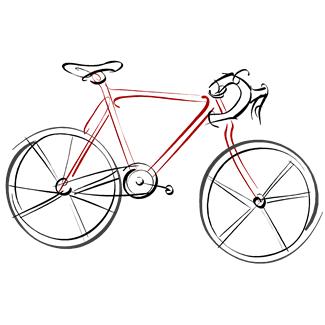 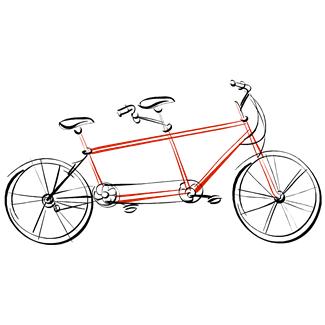 Cyclebag East Ride  Programme Chairman.Sam Swaby          Email albertswaby@sky.comSecretary. Jo Hurst               Email johurst@btinternet.comTreasurer. Brian Baker         Email  brianalanbaker@hotmail.comMembership. Patrick Birch    Email patrick.birch@virginmedia.comMeeting Places                 Fishponds Fish. The fish structure on the Bristol rail path behind Morrisons at FishpondsThe Winterstream Farm Pub is at the junction of Winterbourne Road and Old Gloucester RoadThe Pump House. Pub at the Hotwell Road end of the Harbourside.Mangotsfield is at the Old Railway Station (Mangotsfield  Station) on the Bristol to Bath cycle path. Coxgrove Hill is where the Yate spur of the Bristol to Bath cycle path meets the bottom of Coxgrove HillAll miles are approx. and likely to be shorter if weather is bad or even cancelled if weather is really bad Please wear bright clothing for your own protectionPlease bring lights on all rides, as we can be delayed by punctures, or other unexpected eventsContact Jo with any queries 07941857644 , or by email CyclebagEast@outlook.comDayDateLeaderAreaMeetTimeMilesSatAug19DawnTintern Old Railway station. Cafe or picnicWinter Stream Farm or Severn bridge10am 10.5040-50SatAug 26PatrickDundry. Keynsham for coffee, then Whitchurch via Queen Charlton and hill up to East Dundry. Dundry for lunch. Long Ashton, Bristol and home.Mangotsfield10.00About 25 milesSatSept  2SamMagor. Coffee at Aust Services or Chepstow Garden Centre. Lunch in Magor either picnic lunch in church yard, local cafe, pub or chippie.Winter Stream Farm10am About 55 milesSatSept 9*****Cyclebag holiday startsSatSept 16****Cyclebag holiday endsSatSept 23KayWhitchurch rail path, Queen Charlton, Saltford, home.Coffee at Saltford.Bristol end of the Bristol-Bath railway path.10am22ish miles.Sat Sept 30SatOct 7JoLuckingtonSatOct 14MoiraCaldicotSatOct 21